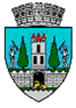        HOTĂRÂREA nr. 161/12.05.2022privind aprobarea depunerii proiectului „Dezvoltarea unor sisteme inteligente de management urban la nivelul municipiului Satu Mare,ghișeu unic virtual pentru cetățeni”Consiliul Local al Municipiului Satu Mare întrunit în ședință extraordinară  convocată de îndată în data de 12.05.2022,Analizând proiectul de hotărâre înregistrat sub nr. 27442/11.05.2022, referatul de aprobare al Primarului Municipiului Satu Mare, înregistrat sub                                               nr. 27443/11.05.2022, în calitate de iniţiator, raportul de specialitate comun al Serviciului Scriere, Implementare şi Monitorizare Proiecte şi al Direcţiei Economice înregistrat sub nr. 27444/11.05.2022, avizele comisiilor de specialitate ale Consiliului Local Satu Mare, Având în vedere prevederile Ghidului specific - Condiții de accesare a fondurilor europene aferente Planului național de redresare și reziliență în cadrul apelurilor de proiecte PNRR/2022/C10, componenta C10 - Fondul Local, Axa de investiție I.1.2 – Asigurarea infrastructurii pentru transport verde – ITS/ alte infrastructuri TIC (sisteme inteligente de managemnt urban/local) și proiectul „Dezvoltarea unor sisteme inteligente de management urban la nivelul municipiului Satu Mare, ghișeu unic virtual pentru cetățeni”, În baza prevederilor art. 129 alin. (2) lit. b) coroborat cu prevederile alin. (4) lit. a) şi lit. e) din O.U.G. nr. 57/2019 privind Codul administrativ, cu modificările și completările ulterioare, precum şi a prevederilor Legii nr. 273/2006 privind finanţele publice locale, cu modificările şi completările ulterioare, 	Ţinând seama de prevederile Legii nr. 24/2000 privind normele de tehnică legislativă pentru elaborarea actelor normative, republicată, cu modificările şi completările ulterioare,Ȋn temeiul prevederilor art. 139 alin. (3) lit. d) şi art. 196 alin. (1) lit. a) din O.U.G. nr. 57/2019 privind Codul administrativ, cu modificările și completările ulterioare       Adoptă prezentaH O T Ă R Â R E:Art. 1. Se aprobă depunerea proiectului „Dezvoltarea unor sisteme inteligente de management urban la nivelul municipiului Satu Mare, ghișeu unic virtual pentru cetățeni”, în cadrul Planului Național de Redresare și Reziliență, Componenta C10 -Fondul Local, precum şi descrierea sumară a investiției conform Anexei nr. 1, care este parte integrantă a prezentei hotărâri.Art. 2. Se aprobă Nota de fundamentare a investiției – Model F, Anexa 2, care este parte integrantă a prezentei hotărâri.Art. 3. Se aprobă valoarea maximă eligibilă a proiectului de 1.230.675,00 lei fără TVA.Art. 4. Se aprobă finanţarea tuturor cheltuielilor neeligibile necesare implementării proiectului.   Art. 5. Cu ducerea la îndeplinire a prezentei hotărâri se încredințează Primarul Municipiului Satu Mare, Direcția Economică și Serviciul Scriere, Implementare și Monitorizare Proiecte.Art. 6. Prezenta hotărâre se comunică, prin intermediul Secretarului General al Municipiului Satu Mare, în termenul prevăzut de lege, Primarului Municipiului Satu Mare, Instituției Prefectului - Județul Satu Mare,  Serviciului Scriere, Implementare și Monitorizare Proiecte și Direcției Economice.Președinte de ședință,                                           Contrasemnează           Barakonyi Gergő                                                  Secretar general,                                                                                       Mihaela Maria RacolțaPrezenta hotărâre a fost adoptată cu respectarea prevederilor art. 139 alin.  (3)  lit. d) din O.U.G. nr. 57/2019 privind Codul administrativ;Redactat în 6 exemplare originaleTotal consilieri în funcţie 23Nr. total al consilierilor prezenţi21Nr total al consilierilor absenţi2Voturi pentru21Voturi împotrivă0Abţineri0